										Name: ____________Cells and Their Organelles	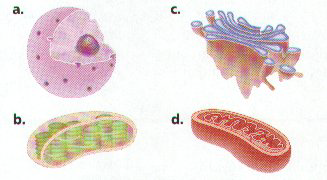 Read the passages below to help determine which organelle is which –and the function of each.  Don’t forget to color in the organelles.	The cell is the basic unit of life.  The following is a glossary of animal cell terms.  All cells are surrounded by a cell membrane.  The cell membrane is semipermeable, allowing some substances to pass into the cell and blocking others. The cell membrane is also called the plasma membrane.  It is composed of a double layer of phospholipids and embedded proteins.  Color and label the cell membrane orange.  Plant cells have an additional layer surrounding them called the cell wall.  The cell wall is made of nonliving material called cellulose.  Color and label the cell wall green.  The centrosome (also called the "microtubule organizing center") is a small body located near the nucleus.  The centrosome is where microtubules are made.  During cell division (mitosis), the centrosome divides and the two parts move to opposite sides of the dividing cell.  The centriole is the dense center of the centrosome.  Only animal cells have centrosomes.  Color and label the centrioles purple.  Microtubules are shaped like soda straws and give the nucleus and cell its shape.  Label the microtubules inside the nucleus.At what level of organization does life begin?What surrounds all cells?What is meant by semipermeable?The cell membrane is also called the
_P_ ___ ___ ___ ___ ___  membrane.Centrioles are found inside of what type of cell?What additional layer is found around the outside of plant cells?	The nucleus in the center of a cell is a spherical body containing the nucleolus that makes ribosomes.  The nucleus controls many of the functions of the cell (by controlling protein synthesis).  It also contains DNA assembled into chromosomes.  The nucleus is surrounded by the nuclear membrane.  Color and label the nucleolus brown, the nuclear membrane black, and the nucleus light blue.  Materials can move from the nucleus to the cytoplasm through nuclear pores in the membrane around the nucleus.  Label the nuclear pores.  Cytoplasm is the jellylike material outside the cell nucleus in which the organelles are located.  Color and label the cytoplasm white.  All cells, even prokaryotes contain small bodies called ribosomes.  Label the ribosomes and color them red.  Proteins are made here by a process called protein synthesis. Where is DNA found inside a cell?What cell process is controlled by the nucleus?DNA coils tightly during division and assembles into visible
  _C_ ___ ___ ___ ___ ___ ___ ___ ___ ___ ___.Where are organelles located?Where are proteins made in a cell?Do all cells need ribosomes?The process of making proteins is called ________________ ______________________.	Rough endoplasmic reticulum (rough ER) is a vast system of interconnected, membranous, in folded and convoluted sacks that are located in the cell's cytoplasm.  The ER is continuous with the outer nuclear membrane.  Rough ER is covered with ribosomes that give it a rough appearance.  Color and label the rough ER dark blue.  Rough ER transports materials through the cell and produces proteins in sacks called cistern which are sent to the Golgi body, or inserted into the cell membrane.  The Golgi apparatus or Golgi complex is a flattened, layered, sac-like organelle that looks like a stack of pancakes.  The Golgi body modifies & packages proteins and carbohydrates into membrane-bound vesicles for "export" from the cell.  Color and label the Golgi purple.  Smooth ER does NOT have ribosomes on its surface.  It makes proteins and lipids that will be exported by the cell.  It also controls the Calcium level in muscles and detoxifies poisons, alcohol, and drugs.  Color and label the smooth ER light blue. How does rough ER differ from smooth ER?Rough ER is connected to the _____________ membrane and to __________ER.Proteins made by rough ER travel to the Golgi in sacks called _____________.  Golgi ____________ and ___________ proteins for export out of the cell.Give 3 jobs for smooth ER. 	Chloroplasts are elongated or disc-shaped organelles containing chlorophyll that trap sunlight for energy.  Photosynthesis (in which energy from sunlight is converted into chemical energy - food) takes place in the chloroplasts.  Only plant cells, not animal cells, can make their own food.  Color and label the chloroplasts light green.  Cells also contain fluid-filled sacs called vacuoles.  The vacuole fills with food being digested and waste material that is on its way out of the cell.  In plant cells, a large central vacuole takes up most of the space in the cell.  Color and label the vacuoles green/blue (teal or aquamarine).  Mitochondria are spherical to rod-shaped organelles with a double membrane.  The inner membrane is folded many times, forming a series of projections called cristae.  The mitochondrion converts the energy stored in glucose into ATP (adenosine triphosphate) for the cell.  Color and label the mitochondria yellow.  Both plant and animal cells have double membranes and their own DNA.  Cells also contain spherical organelles called lysosomes that contain digestive enzymes.  Nutrients are digested by the cell here, as well as, old cell organelles that are going to be recycled.  Color and label the lysosomes gray.What process takes place inside chloroplasts?What is the energy for this process?What pigment traps the energy?Chloroplasts are found in what type of cell(s)?Both chloroplasts and mitochondria are like in that they both have _________________ membranes and their own _______.Food, water, and wastes are stored inside ______________.Digestion takes place inside _____________ containing _____________.The largest organelle in plants is the ____________ _____________.What organelle breaks down and recycles worn out cells?
**For use with the cells coloring page/chart (FAVE)